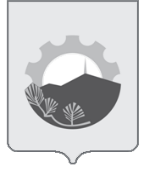 АДМИНИСТРАЦИЯ АРСЕНЬЕВСКОГО ГОРОДСКОГО ОКРУГА П О С Т А Н О В Л Е Н И ЕО мерах по созданию на территории Арсеньевского городского округа Центра управления муниципалитетомВ соответствии с Федеральным законом от 6 октября  2003 года 
№ 131-ФЗ «Об общих принципах местного самоуправления в Российской Федерации», Перечнем поручений Президента Российской Федерации от 30 января 2020 года № Пр-354, Правилами создания и функционирования в субъектах Российской Федерации центров управления регионов, утвержденными Постановлением Правительства Российской Федерации от 16 ноября 2020 года № 1844, с учетом положений распоряжения Правительства Приморского края от 04 сентября 2020 года № 389-рп «О мерах по созданию на территории Приморского края Центра управления регионом», руководствуясь Уставом Арсеньевского городского округа, администрация Арсеньевского городского округа ПОСТАНОВЛЯЕТ:1. Создать на территории Арсеньевского городского округа Центр управления муниципалитетом.2. Утвердить прилагаемое:Положение о Центре управления муниципалитетом;состав Центра управления муниципалитетом.3. Организационному управлению администрации Арсеньевского городского округа (Абрамова) обеспечить опубликование и размещение на официальном сайте администрации Арсеньевского городского округа настоящего постановления.4. Контроль за исполнением настоящего постановления возложить на первого заместителя главы администрации Арсеньевского городского округа Богомолова Е.В.Глава городского округа                            				                В.С.ПивеньУТВЕРЖДЕНОпостановлением администрации 
Арсеньевского  городского округаот 16 апреля 2021 г. № 191-па         ПОЛОЖЕНИЕо Центре управления муниципалитетом I. ОБЩИЕ ПОЛОЖЕНИЯ1.1. Центр управления муниципалитетом – рабочая группа, в состав которой входят представители органов местного самоуправления Арсеньевского городского округа, осуществляющая:координацию работ по мониторингу и обработке всех видов обращений и сообщений граждан Российской Федерации, поступающих в органы местного самоуправления и организации Арсеньевского городского округа;взаимодействие с гражданами через социальные сети, мессенджеры и иные средства электронной коммуникации по направлениям и тематикам деятельности Центра управления муниципалитетом;оперативное реагирование по направлениям и тематикам деятельности Центра управления муниципалитетом через взаимодействие с органами исполнительной власти Приморского края, органами местного самоуправления и организациями Арсеньевского городского округа;предоставление дополнительной информации в целях территориального и стратегического планирования развития Арсеньевского городского округа.1.2. Центр управления муниципалитетом в своей деятельности руководствуется Конституцией Российской Федерации, федеральными конституционными законами, федеральными законами, правовыми актами Президента Российской Федерации и Правительства Российской Федерации, законами Приморского края и иными правовыми актами Приморского края, Уставом Арсеньевского городского округа, а также настоящим Положением.II. ОСНОВНЫЕ ЦЕЛИ, ЗАДАЧИ И ПРАВА ЦЕНТРА УПРАВЛЕНИЯ МУНИЦИПАЛИТЕТОМ2.1. Основной целью создания Центра управления муниципалитетом является цифровая трансформация Приморского края и Арсеньевского городского округа.2.2. Основными задачами Центра управления муниципалитетом являются:организация деятельности по мониторингу и обработке всех видов обращений и сообщений граждан, поступающих в органы местного самоуправления и организации Арсеньевского городского округа (далее – обращения и сообщения граждан);мониторинг и анализ обратной связи органов местного самоуправления Арсеньевского городского округа с населением;формирование комплексной карты проблем, возникающих на территории Арсеньевского городского округа, на основании анализа обращений и сообщений граждан, прогнозирование ее изменения;выявление конфликтных ситуаций при коммуникации органов местного самоуправления Арсеньевского городского округа с гражданами;организация работы и работа в системах обратной связи;обеспечение взаимодействия органов местного самоуправления Арсеньевского городского округа с Правительством Приморского края и иными муниципальными образованиями Приморского края, в части обработки всех видов обращений и сообщений граждан;контроль соблюдения сроков предоставления обратной связи, установленных регулирующими нормативно-правовыми актами.2.3. В целях реализации возложенных на него задач Центр управления муниципалитетом имеет право:запрашивать от территориальных органов федеральных органов исполнительной власти, органов исполнительной власти Приморского края, органов местного самоуправления муниципальных образований Приморского края, организаций и граждан информацию по вопросам, входящим в его компетенцию;вносить предложения по вопросам, относящимся к его компетенции, на рассмотрение Главе Арсеньевского городского округа.III. СТРУКТУРА, СОСТАВ И ОРГАНИЗАЦИЯ ДЕЯТЕЛЬНОСТИ ЦЕНТРА УПРАВЛЕНИЯ МУНИЦИПАЛИТЕТОМ3.1. Структура Центра управления муниципалитетом включает в себя:куратора Центра управления муниципалитетом;ответственного исполнителя по созданию и функционированию Центра управления муниципалитетом;ответственных за отраслевые и тематические блоки Центра управления муниципалитетом (дорожное хозяйство и транспорт, образование, жилищно-коммунальное хозяйство) (далее – блоки);руководителей блоков.3.2 Куратором является первый заместитель главы администрации Арсеньевского городского округа.3.3. Куратор:представляет на утверждение состав Центра управления муниципалитетом;организует разработку и утверждение правовых актов Арсеньевского городского округа, необходимых для организации деятельности Центра управления муниципалитетом, выполнения основных задач Центра управления муниципалитетом;несет персональную ответственность за создание и функционирование Центра управления муниципалитетом.3.4. Ответственный исполнитель:обеспечивает синхронизацию работы Центра управления муниципалитетом с региональными проектами и программами, реализуемыми в рамках исполнения Указа Президента Российской Федерации от 7 мая 2018 года 
№ 204 «О национальных целях и стратегических задачах развития Российской Федерации на период до 2024 года» (далее – Указ № 204) и национальных программ и проектов Российской Федерации и Приморского края, включая федеральный проект «Формирование комфортной городской среды», с учетом внедрения технологий «умного» города и аппаратно-программного комплекса «Безопасный город»;обеспечивает организацию взаимодействия Центра управления муниципалитетом с Центром управления регионом Приморского края;координирует взаимодействие органов местного самоуправления Арсеньевского городского округа по обеспечению деятельности Центра управления муниципалитетом с учетом реализации мероприятий по цифровизации отдельных секторов экономики и социальной сферы в Арсеньевском городском округе.3.5. Ответственные за блоки:3.5.1. Осуществляют роль руководителей блоков по специфике.3.5.2. Проводят анализ реализации проектов (программ) курируемого блока Центра управления муниципалитетом;3.5.3. Обеспечивают:текущую деятельность курируемого блока Центра управления муниципалитетом;сквозной мониторинг и анализ рисков по курируемому блоку Центра управления муниципалитетом, инициируют рассмотрение вопросов, требующих решений Ответственного исполнителя;методическое сопровождение деятельности курируемого блока Центра управления муниципалитетом.3.5.4. Представляют ответственному исполнителю предложения по составу рабочих и экспертных групп по курируемым блокам, а также по совершенствованию деятельности Центра управления муниципалитетом.3.6. Руководители блоков:3.6.1. Обеспечивают:организацию деятельности сотрудников органов местного самоуправления Арсеньевского городского округа в Центре управления муниципалитетом по курируемым блокам;реализацию основных задач Центра управления муниципалитетом в части курируемых блоков;синхронизацию работы курируемых блоков с мероприятиями по цифровизации приоритетных отраслей экономики и социальной сферы в Арсеньевском городском округе с учетом соответствующих национальных программ (проектов) и иных программ (проектов), реализуемых в соответствии с Указом № 204.3.7. Функционирование в Арсеньевском городском округе Центра управления муниципалитетом обеспечивается при участии Центра управления регионом Приморского края.3.8. В целях функционирования в Арсеньевском городском округе Центра управления муниципалитетом Центр управления регионом Приморского края координирует деятельность по функционированию центра управления региона.3.9. В целях выполнения возложенных задач Центр управления регионом Приморского края вправе:запрашивать необходимые материалы, относящиеся к созданию и функционированию Центра управления муниципалитетом;выполнять проверки реализации мероприятий по созданию и функционированию Центра управления.                                         _______________УТВЕРЖДЁНпостановлением администрации 
Арсеньевского  городского округаот 16 апреля 2021 г. № 191-па         СОСТАВЦентра управления муниципалитетом ________________________16 апреля 2021 г.г.Арсеньев№191-паБогомолов Евгений Валерьевич-первый заместитель главы администрации             Арсеньевского городского округа, куратор;Черных Светлана Леонидовна-заместитель главы администрации-начальник финансового управления администрации Арсеньевского городского округа, ответственный исполнитель;Ягодина Тамара Ивановна-начальник управления образования администрации Арсеньевского городского округа, ответственный за блок Образование;Щур СтаниславаЕвгеньевна -заместитель начальника управления образования администрации Арсеньевского городского округа, руководитель (ответственный сотрудник за работу в блоке Образование);Корж ИринаВладимировна-заместитель начальника управления жизнеобеспечения администрации Арсеньевского городского округа, ответственный за блок ЖКХ, Транспорт и Дорожное хозяйство;Герасименко НинаВасильевна-начальник отдела коммунального хозяйства управления жизнеобеспечения администрации Арсеньевского городского округа, руководитель (ответственный сотрудник за работу в блоке ЖКХ);Глушук ИльяВасильевич -начальник отдела жилищного хозяйства управления жизнеобеспечения администрации Арсеньевского городского округа, руководитель (ответственный сотрудник за работу в блоке ЖКХ);Корчагин Борис Сергеевич-начальник отдела муниципального жилищного контроля управления жизнеобеспечения администрации Арсеньевского городского округа, руководитель (ответственный сотрудник за работу в блоке ЖКХ);Зинкин Андрей Юрьевич-начальник отдела дорожного хозяйства и транспорта управления жизнеобеспечения администрации Арсеньевского городского округа, руководитель (ответственный сотрудник за работу в блоке Транспорт);Абрамова Ирина Анатольевна -начальник организационного управления администрации Арсеньевского городского округа, ответственный за блок социальные сети;Леонова ВикторияВладимировна -начальник отдела информатизации организационного управления администрации Арсеньевского городского округа, руководитель (ответственный сотрудник за работу в блоке социальные сети);Алексеенко АлинаОлеговна -специалист муниципального казённого учреждения «Административно-хозяйственное управление» администрации Арсеньевского городского округа, ответственный сотрудник за работу в блоке социальные сети.